Forest Park Primary School                                            	Week beginning: Monday 6th July 2020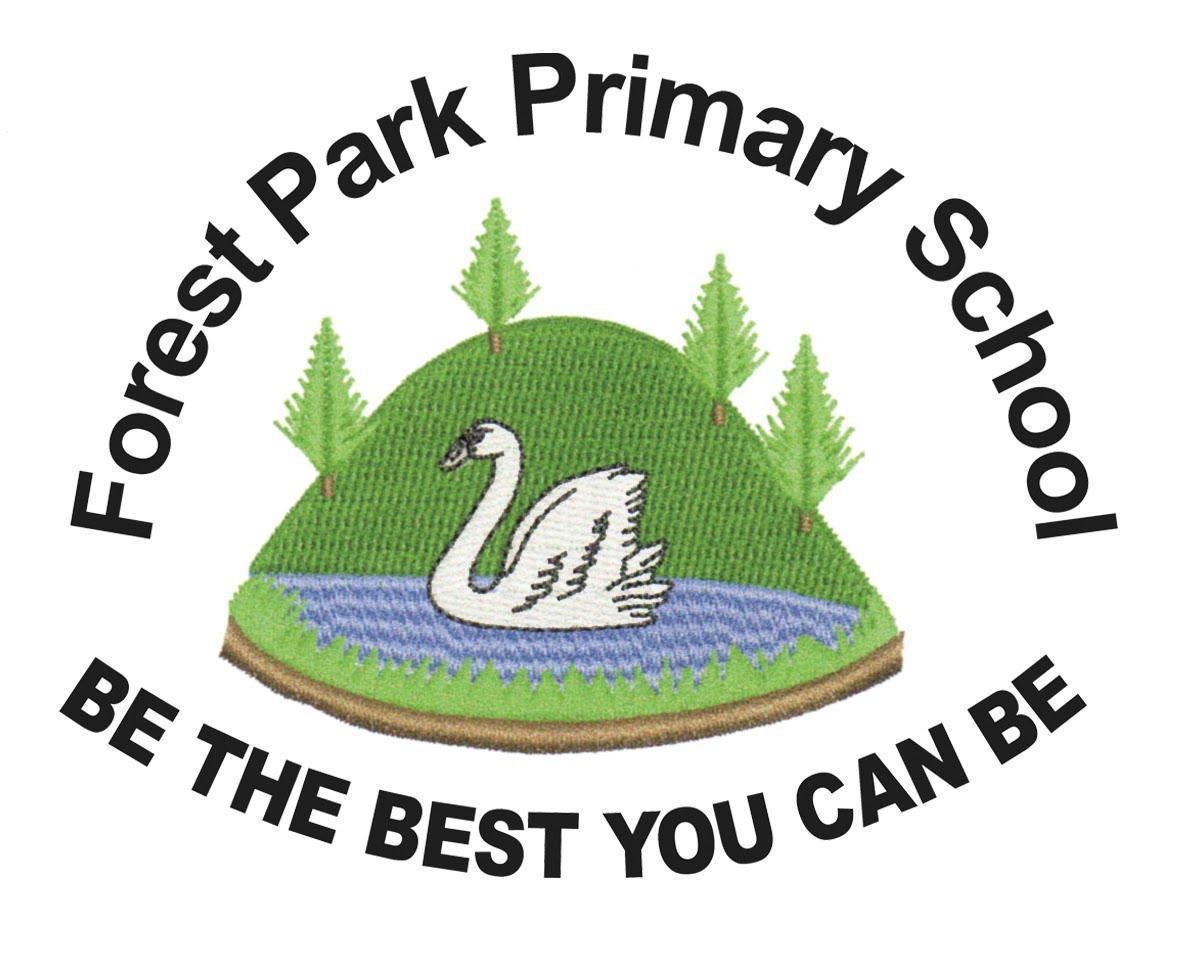 Year 4 Home Learning Record                                                             year4@forestpark.org.ukWeekly Checklist                                              Try to tick off as many of these activities as you can each week as part of your home learning.Reading -Aim for 20-30 minutes per dayMon⚪ Tues⚪ Wed⚪ Thurs⚪ Fri ⚪ Maths- Daily TT Rockstars practice   Mon⚪ Tues⚪ Wed⚪ Thurs⚪ Fri ⚪ Spelling Practice - Adding il- and revising un-, in-, mis-, dis-Antonyms are words that mean the opposite of another word. Sometimes we add a prefix that means ‘not’ or ‘opposite’ to a root word, such as un-, in-, mis- or dis-. If a root word begins with the letter l, we use the prefix il-, such as legal to illegal and logical to illogical.Add the correct prefix to these root words to create the antonym, then use each word in a sentence to show the meaning.Agree, complete, literate, kind, obey, legible.Mon⚪ Tues⚪ Wed⚪ Thurs⚪ Fri ⚪ Arithmetic PracticeSolve these calculations using the written method you have been taught in class. You must show your working.564 + 132 = 476 + 362 + 111 = 45.3 + 47.4 = 736 + 666 =643 – 421 = 857 – 495 =736 – 666 =259 x 9 = 734 x 5 = 242 x 4 = Follow these links to help you with this week’s home learning.Written calculation methods - https://www.bbc.co.uk/bitesize/topics/zy2mn39/articles/zc78srdhttps://www.youtube.com/watch?v=sTILCPp6q2c&list=PLWIJ2KbiNEyq1iZ36fRe-xTJ4NNZsmYz9&index=10Yayoi Kusama - https://www.tate.org.uk/kids/explore/who-is/who-yayoi-kusamahttps://www.youtube.com/watch?v=YvVABrPWxSITopic ReviewAt the very beginning of Year 4, we looked at self-portraits and working in the style of Yayoi Kusama. What can you remember?Which country was Yoyoi Kusama born in?When was she born?What colour hair did she famously have?What pattern was she famous for using in many of her artworks?What fruit or vegetable do we see in many of her artworks?TaskUsing a mirror, carefully sketch your face to create your own self-portrait. Working in the style of Yayoi Kusama, can you fill your drawing with pattern and colour? Remember to use bright colours like Kusama, using paint, crayons, felt tips or anything else you can find. Don’t forget to take a picture of your finished piece and email it to us so we can see.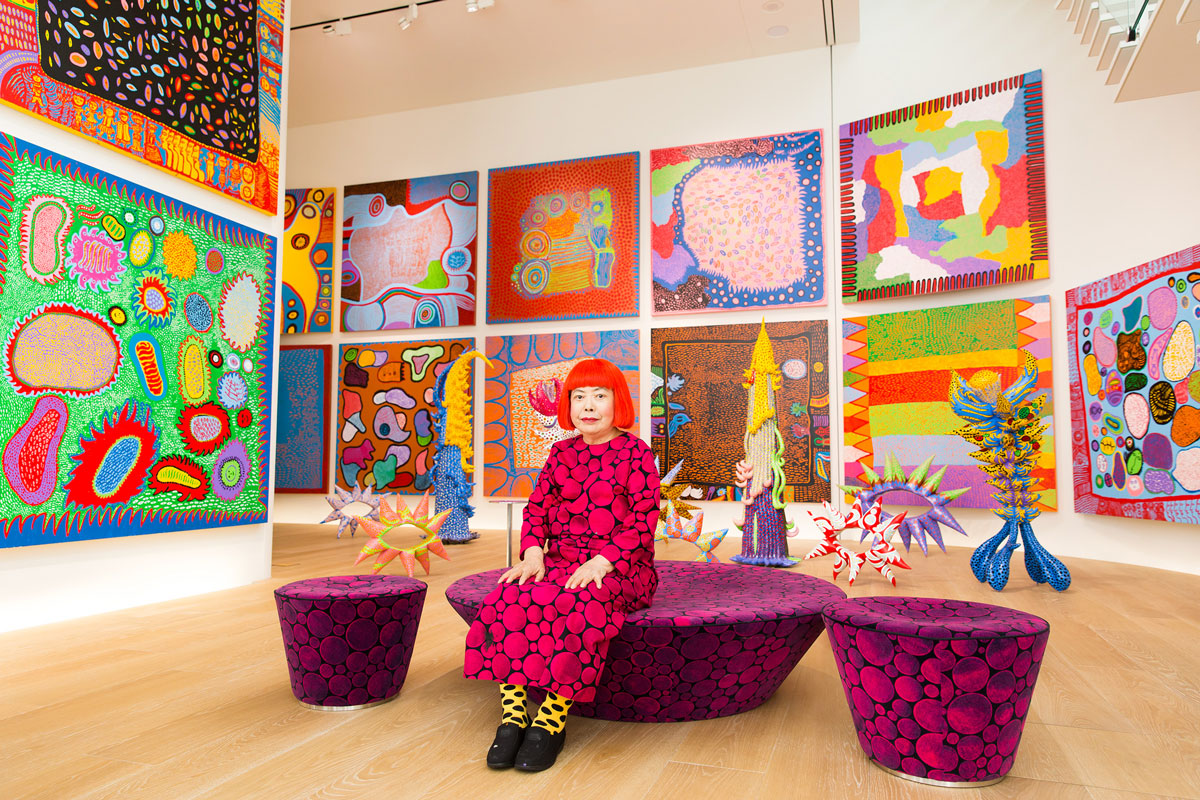 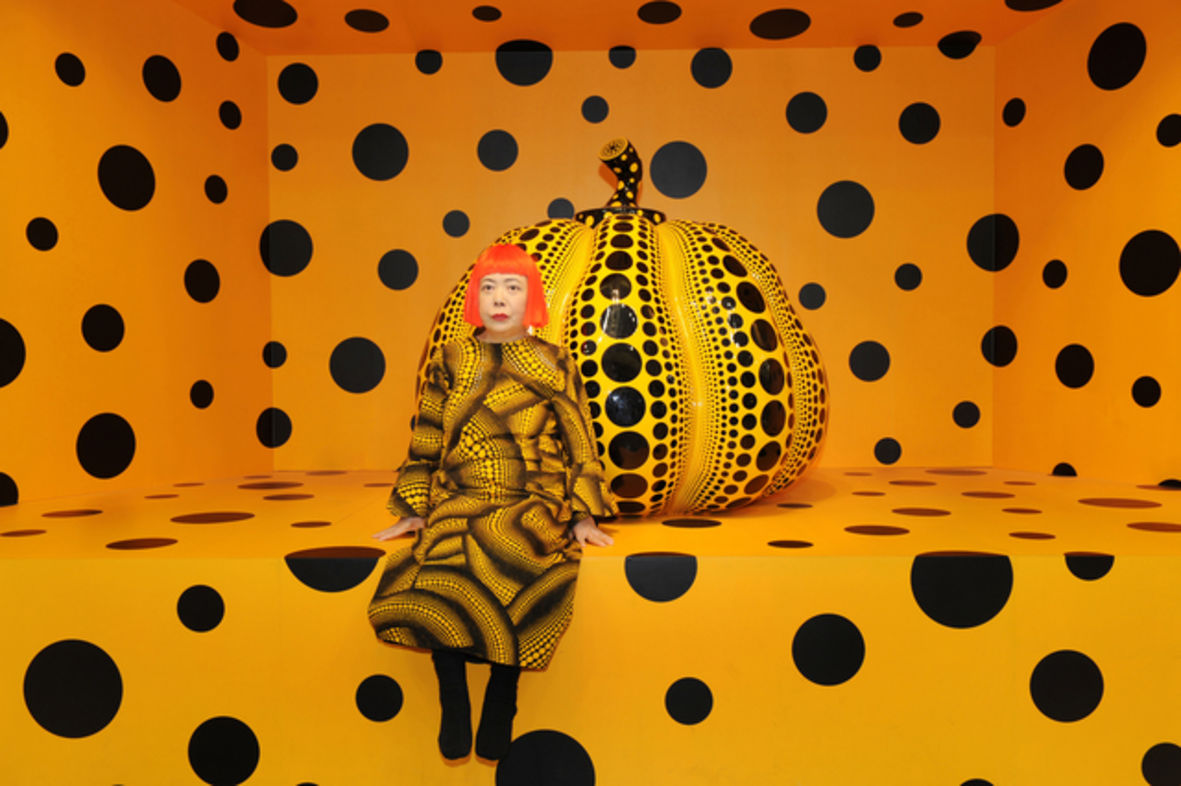 